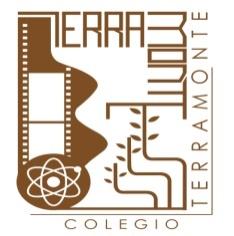 Temario Prueba Semestral 2  2023Quinto BásicoEl siguiente temario considera los temas que se abordaron en este segundo semestre académico 2023 en las asignaturas de Lenguaje, Matemática, Ciencias,  Historia  e Inglés, los que serán evaluados en la Prueba Semestral  2. Asignatura: InglésFecha de aplicación 20 de noviembreTemas o contenidosReferencias para estudiarVocabulario temático, unidad 4cuaderno del estudiantePresente simple, unidad 4:conjugacionesoraciones interrogativas.cuaderno del estudianteComprensión de lectura, unidad 4cuaderno del estudiantePreposiciones, unidad 4cuaderno del estudianteAsignatura: matemática Fecha de aplicación 22 de noviembreTemas o contenidosReferencias para estudiarCompletar secuencias según patrón cuaderno y texto de estudioResolver ecuaciones de adición y sustracción cuaderno y texto de estudioIdentificar caras y aristas paralelas y perpendiculares en figuras 2D y 3D cuaderno y texto de estudioCalcular área y perímetro de paralelogramos y triángulos. cuaderno y texto de estudioAplicar el cálculo de área y perímetro en la resolución de problemas.cuaderno y texto de estudioCalcular promedios y utilizar la información en situaciones de contexto.cuaderno y texto de estudioLeer e interpretar información de gráficos de barra simple y línea cuaderno y texto de estudioAsignatura: Historia, Geografía y Ciencias SocialesFecha de aplicación 24 de noviembreTemas o contenidosReferencias para estudiarProceso de colonización en Chile. El rol de la iglesia católica.Texto del estudianteLa relación entre el pueblo mapuche y los españoles.Apuntes de claseParlamentos, malones y comercio en el Chile colonial.Guías de trabajoPatrimonio colonial en ChileImportancia de los derechos humanos: conceptos y características.Asignatura: LenguajeFecha de aplicación 27 de noviembreTemas o contenidosReferencias para estudiarComprensión de lecturaElementos de una historietaCuadernoCampos semánticosCuadernoTextos instructivosCuadernoEl género dramáticoCuadernoVocabulario “PASALAPALABRA”CuadernoAsignatura: Ciencias Fecha de aplicación 29 de noviembreTemas o contenidosReferencias para estudiarLa electricidad: cómo se manifiesta. Tipos de fuentes de energía: renovables y no renovables.Guías de trabajoTransformación de la energía eléctrica. Circuitos eléctricos.Texto del estudiante.Efectos nocivos que provoca el cigarrillo. Problemas médicos más comunes.Apuntes de clase.Interpretación de gráficos y resultados.